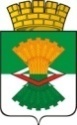 ДУМАМАХНЁВСКОГО МУНИЦИПАЛЬНОГО ОБРАЗОВАНИЯтретьего созываРЕШЕНИЕ    от  30 мая 2019   года                      п.г.т.Махнево                          № 421 Об утверждении  методики расчета размера платы за пользование    жилым    помещением (платы за  найм)   для    нанимателей жилых    по договорам социального найма жилого помещения муниципального жилищного фонда  Махнёвского муниципального образования  В соответствии со статьёй 100 Жилищного кодекса Российской Федерации, Федеральным законом от 06 октября 2003 года № 131-ФЗ «Об общих принципах организации местного самоуправления в Российской Федерации», на основании  Постановления Правительства Свердловской области от 20 сентября 2018 г. N 627-ПП "О внесении изменений в Постановление Правительства Свердловской области от 19.09.2017 N 702-ПП "Об установлении минимального размера взноса на капитальный ремонт общего имущества в многоквартирных домах Свердловской области на 2018 - 2020 годы», Дума Махнёвского муниципального образованияРЕШИЛА:       1. Утвердить методику расчета платы за пользование    жилым    помещением (платы за  найм)   для    нанимателей жилых    помещений    по договорам социального найма жилого помещения муниципального жилищного фонда  Махнёвского муниципального образования, согласно приложению.              2. Настоящее Решение вступает в силу с даты его опубликования в газете «Алапаевская искра» и распространяется на правоотношения, возникшие  с 01.01.2019 года.      3. Настоящее Решение опубликовать в газете «Алапаевская искра» и разместить на   сайте Махнёвского муниципального образования в сети  «Интернет».      4. Контроль за исполнением настоящего Решения возложить на постоянную комиссию по экономической политике, бюджету, финансам и налогам (С.Г Алышов).Председатель Думымуниципального образования                                                              И.М. АвдеевГлава муниципального образования                                                   А.В. ЛызловПриложение к Решению Думы Махнёвскогомуниципального    образованияот 30.05.2019 № 421Методикарасчета размера платы за пользование    жилым    помещением (платы за  найм)   для    нанимателей жилых    по договорам социального найма жилого помещения муниципального жилищного фонда  Махнёвского муниципального образования  1. Настоящая методика устанавливает порядок расчета платы  за   найм   по договорам  социального найма жилого помещения муниципального жилищного фонда  в Махнёвском муниципальном образовании, кроме многоквартирных домов с количеством квартир более трёх.2. Размер платы за пользование    жилым    помещением (платы за  найм)   для    нанимателей жилых    помещений    по договорам социального найма жилого помещения муниципального жилищного фонда  для  многоквартирных домов с количеством квартир более трёх равен минимальному размеру взноса на капитальный ремонт общего имущества в многоквартирных домах  Свердловской области,  утвержденная  Правительством  Свердловской области  на текущий год, руб;3. Размер платы за   найм   по договорам  социального найма жилого помещения муниципального жилищного фонда  в Махнёвском муниципальном образовании, кроме многоквартирных домов  с количеством квартир более трёх устанавливается в зависимости от качества и благоустройства жилого помещения, месторасположения дома. 
4. Ставка платы за   найм   по договорам  социального найма жилого помещения муниципального жилищного фонда  в Махнёвском муниципальном образовании, кроме многоквартирных домов с количеством квартир более трёх, в месяц определяется по формуле: РП = БС *S *К1*К2*К3, гдеРП - размер  платы, руб. в месяц;   БС - базовая ставка платы за найм, равная минимальному размеру взноса на капитальный ремонт общего имущества в многоквартирных домах  Свердловской области,  утвержденная  Правительством  Свердловской области  на текущий год, руб;S - общая площадь жилого помещения, предоставляемого по договору социального найма без права выкупа, кв.м.;К1 - коэффициент, учитывающий год постройки дома, согласно таблицы №1;
К2 – коэффициент, учитывающий уровень благоустройства жилого помещения: К2=1 при наличии следующих видов благоустройства: водоснабжение, водоотведение, централизованное отопление, электроснабжение. При отсутствии одного из видов благоустройства К2 снижается на 0,2.К3-коэффициент, учитывающий месторасположение дома согласно таблицы №2.                                                                                                           Таблица №1К1 - коэффициент, учитывающий год постройки дома
											Таблица № 2К3- коэффициент, учитывающий месторасположение жилого помещенияГод постройки зданияРазмер коэффициентаОт 1951 до 1965гг0,9От 1966 до 1979гг1,0От 1980 и позже1,1Наименование населённого пунктаРазмер коэффициентап.г.т. Махнёво1,0Другие населённые пункты, расположенные на территории Махнёвского муниципального образования 0,8